муниципальное дошкольное образовательное учреждение
"Детский сад № 203" города Ярославля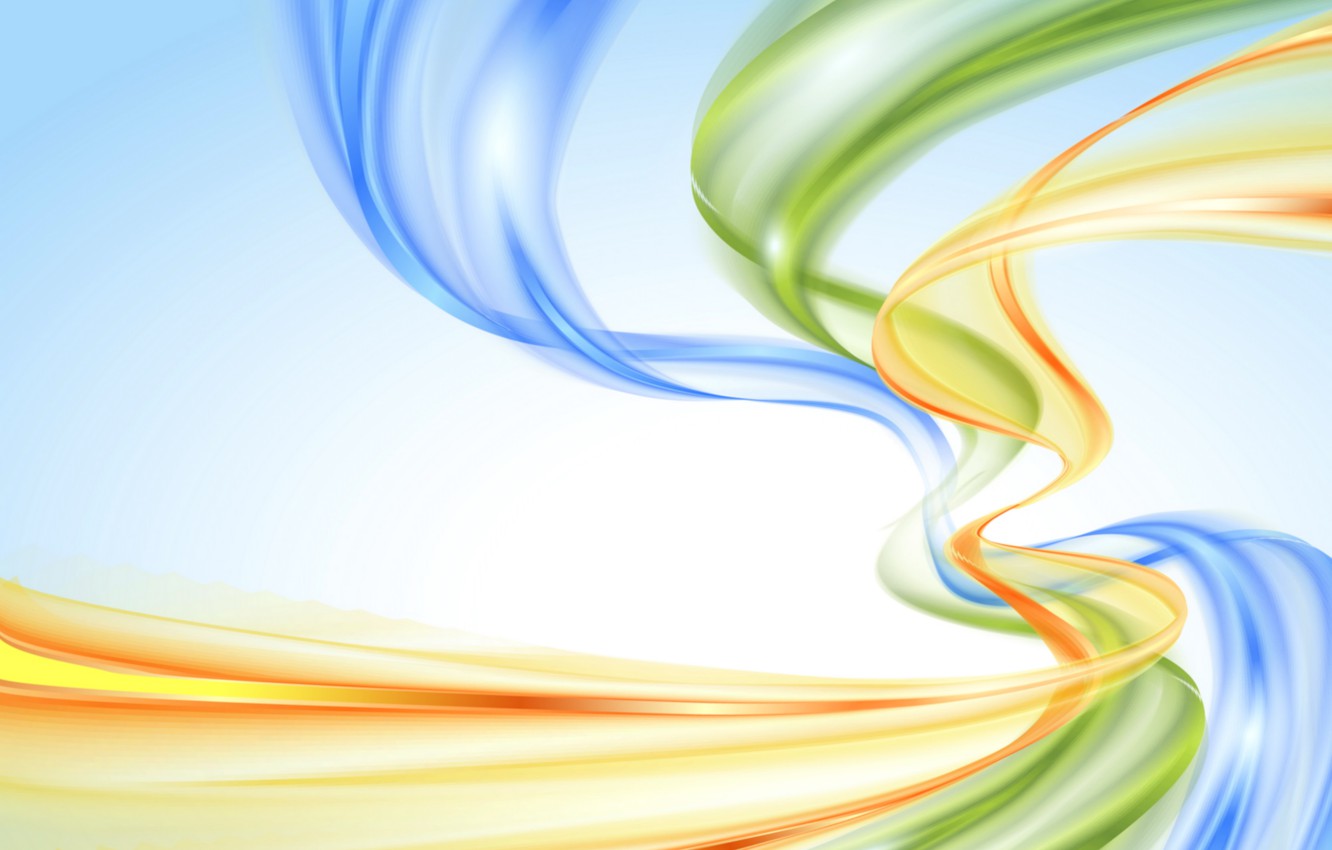 Экспериментирование«Бурлящая Лава»для младшей группы дошкольного возраста                                                                                Макарова М.В                                                                                  Группа №6«Бурлящая лава»Цель:Развитие познавательной активности ребёнка в процессе экспериментирования с водой.воспитывать умение действовать в коллективе.развивать логическое мышления;стимулировать познавательную активность детей.познакомить со свойствами растительного масла Материалы и оборудование:- пустой стакан или банка
- растительное масло
- холодная вода
- пищевой краситель 
- шипучие таблетки Витамин С(Аспирин )Ход занятий:Берем банку пустую желательно по больше, вливаем туда масло.Наливаем так чтоб до края банки оставалась сантиметра 4, добавляем холодную воду. Следующие мы добавляем пищевой краситель любого цвета. И теперь начинается волшебство мы отпускаем таблетку или витаминку, лава начинает бурлить! Приятного Экспериментирования! 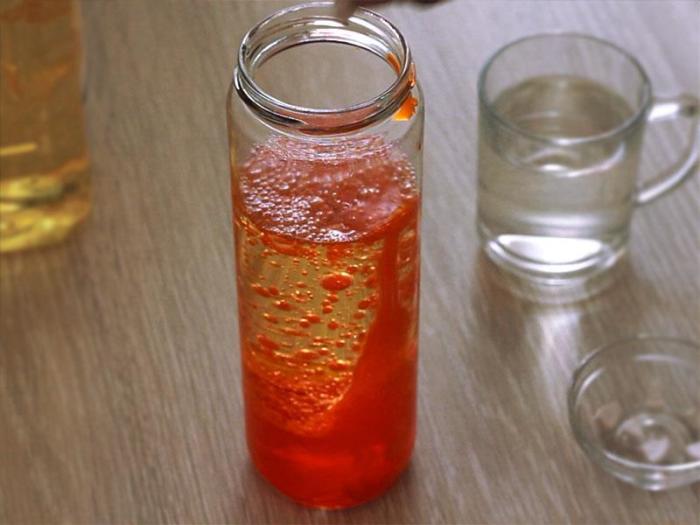 